國立嘉義大學教育學系  110學年度第二學期  碩專班期末師生座談會時  間：111年6月8日(三)18:30-19:30地  點：線上題  目：110學年度第二學期  碩專班期末師生座談會主持人：張淑媚  主任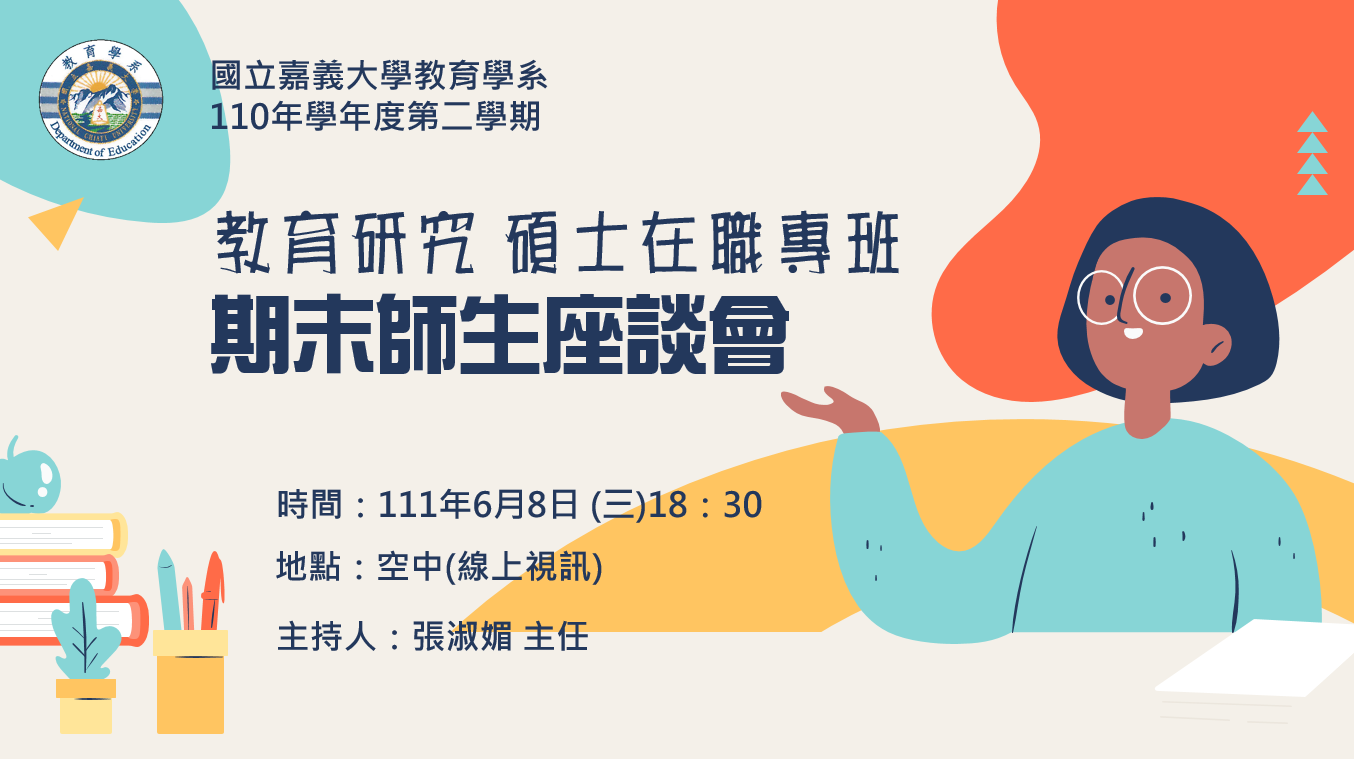 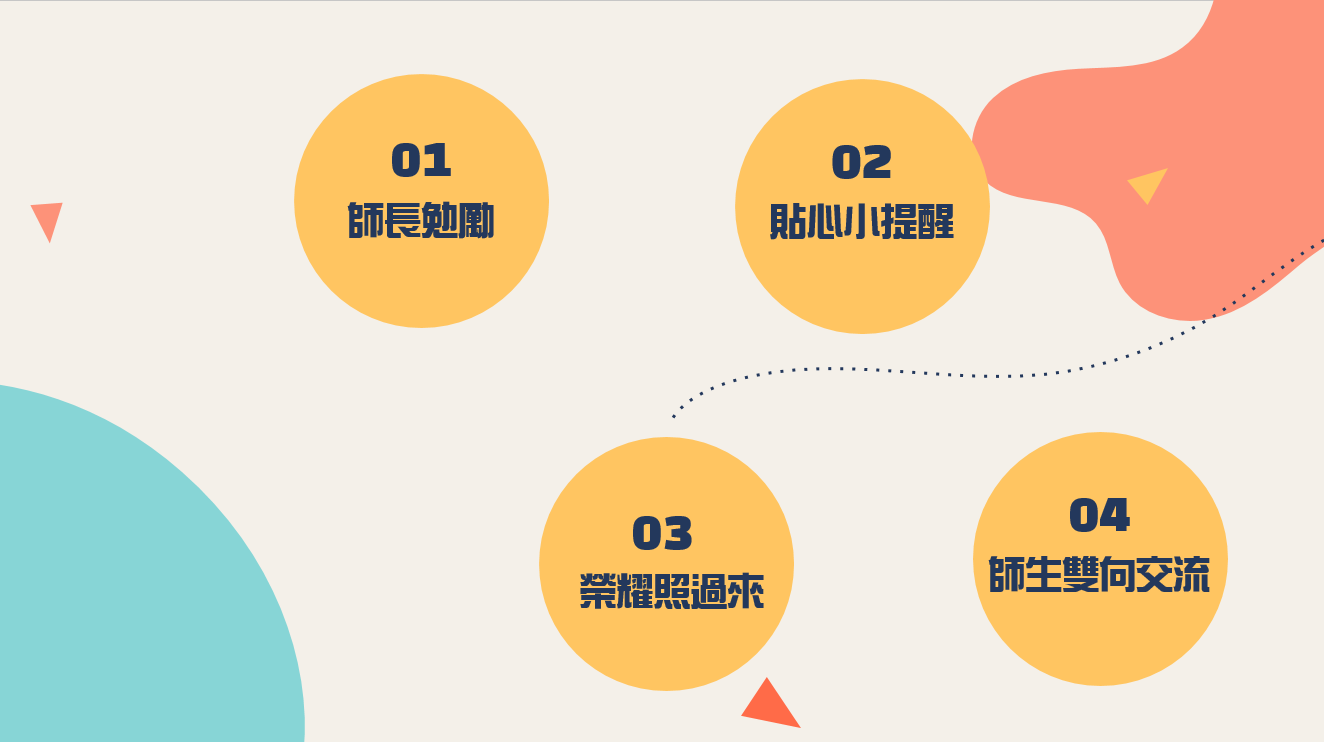 開場議程介紹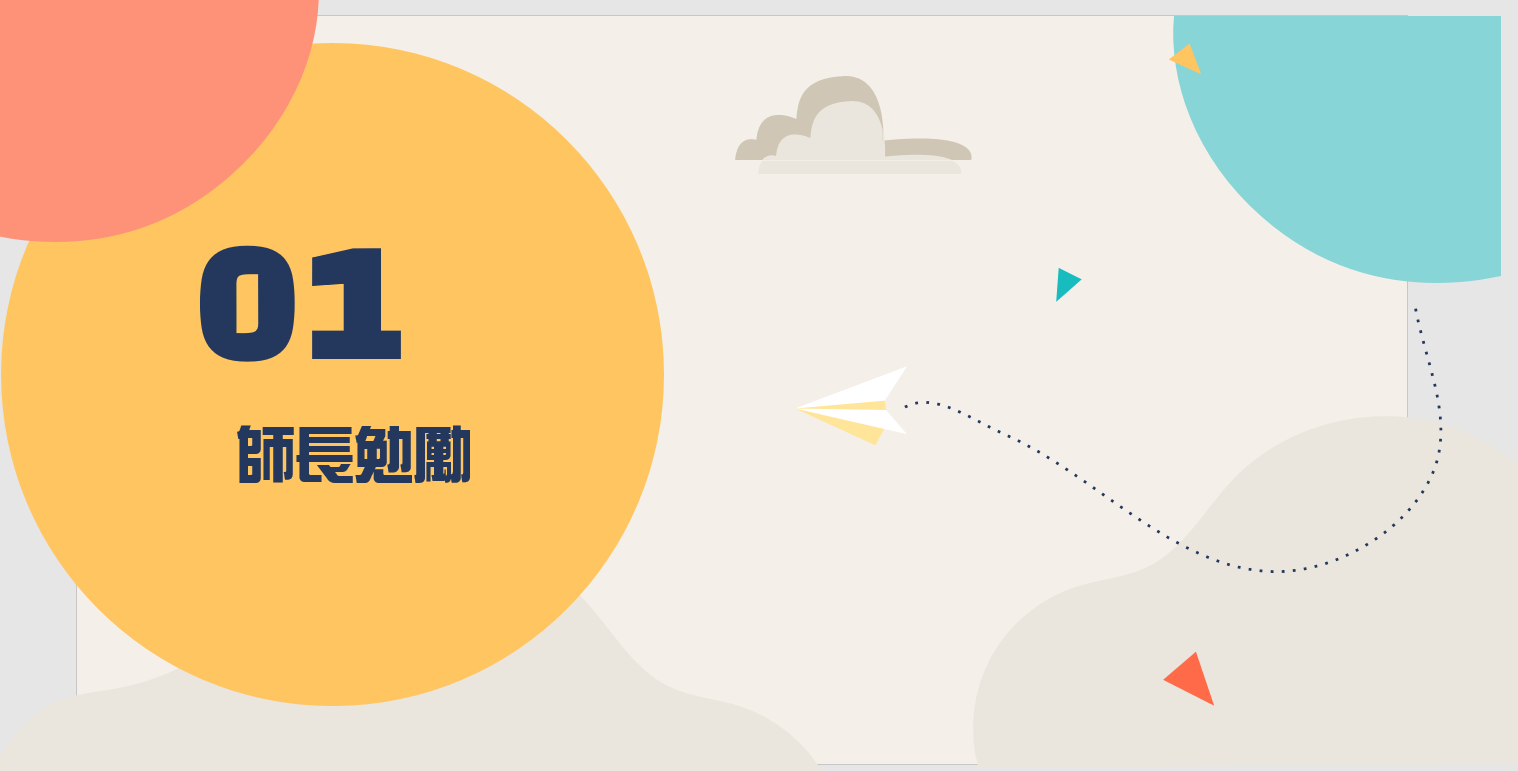 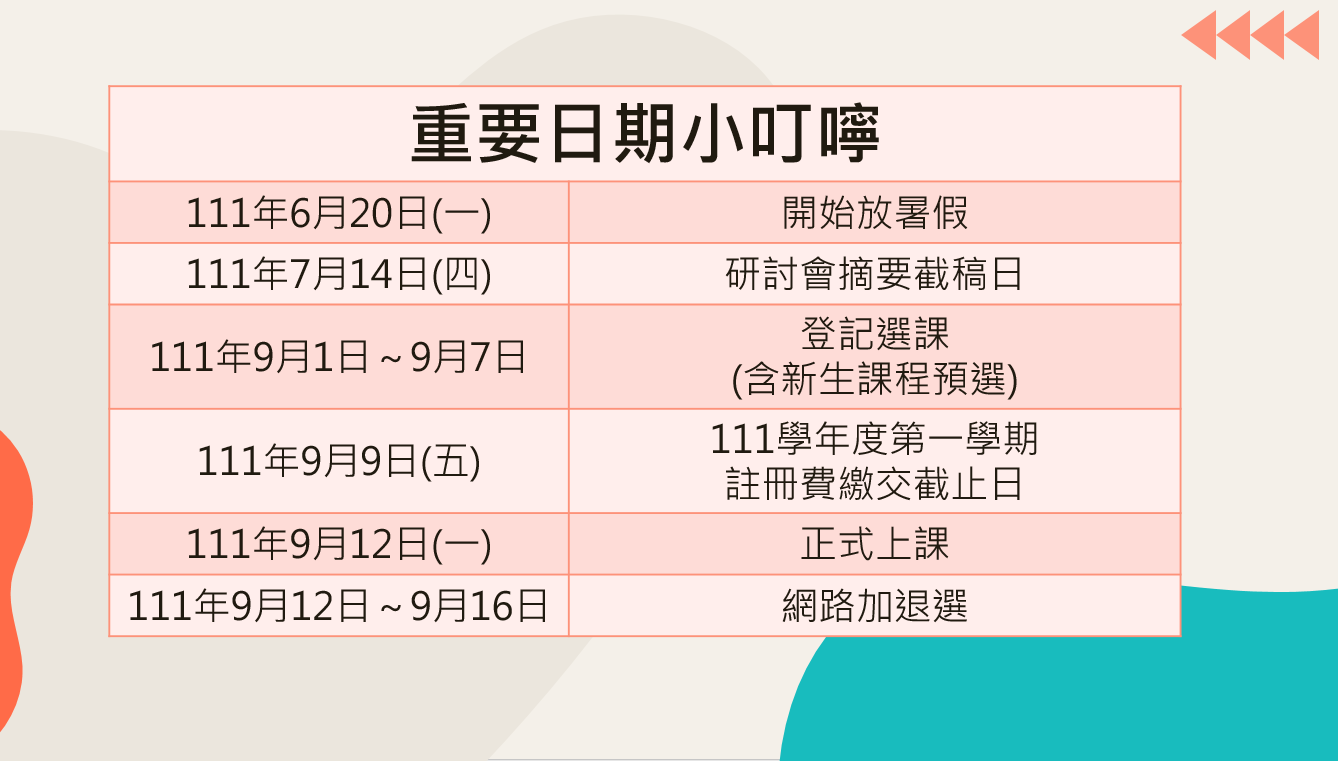 師長勉勵貼心小提醒(1)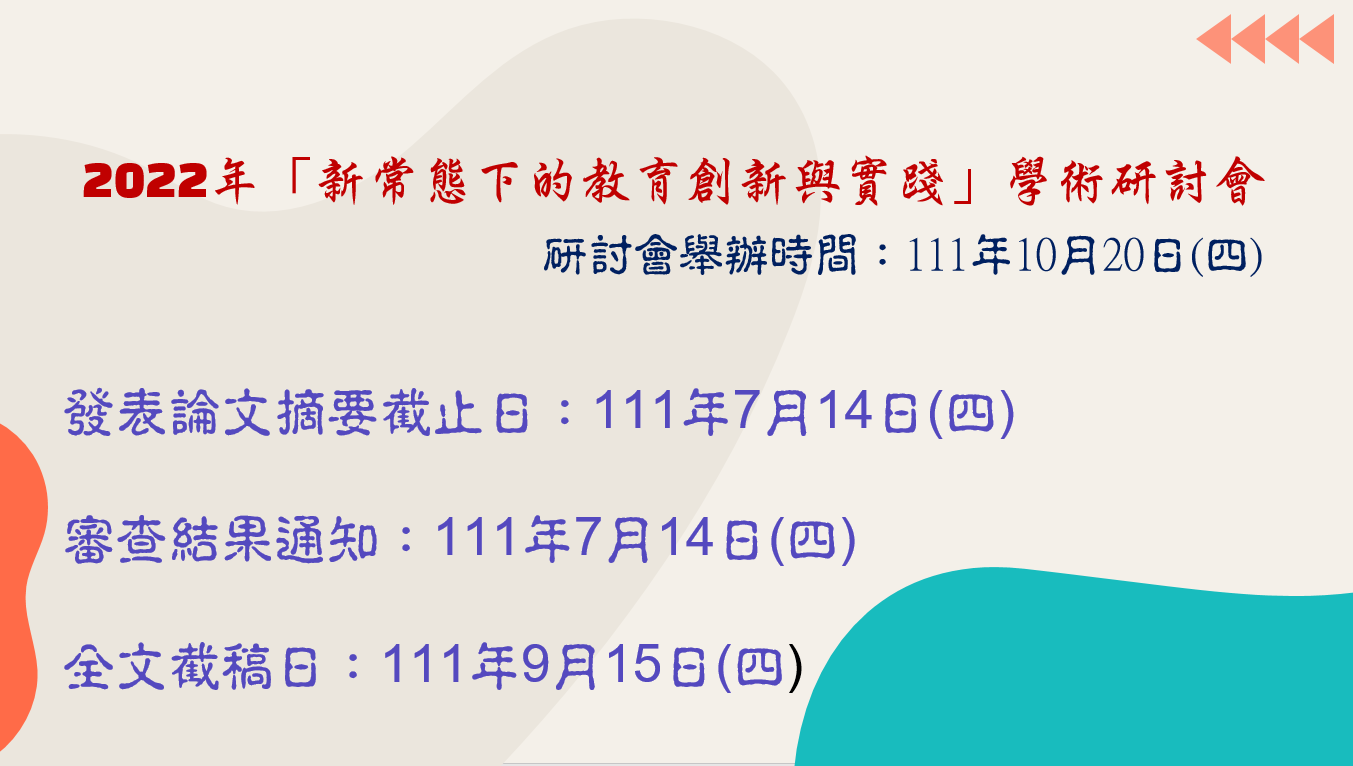 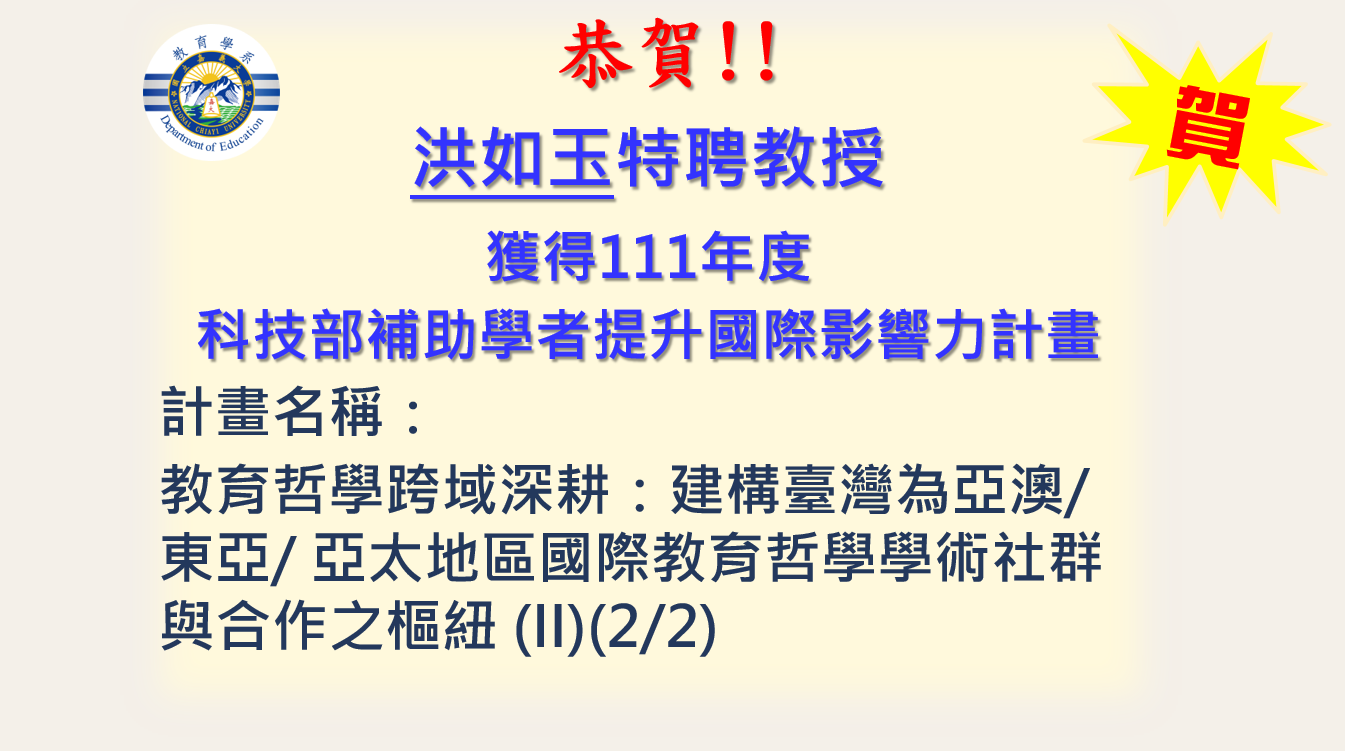 貼心小提醒(2)師生榮譽(1)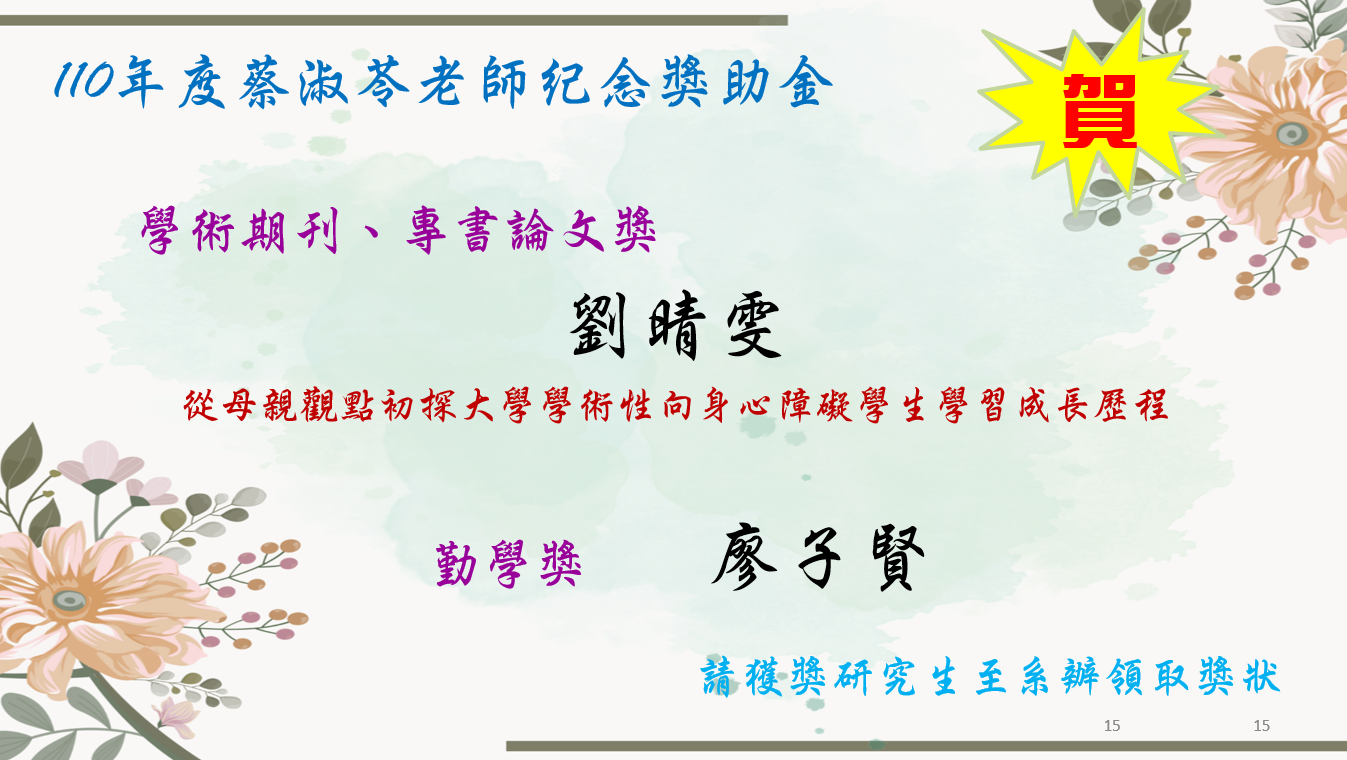 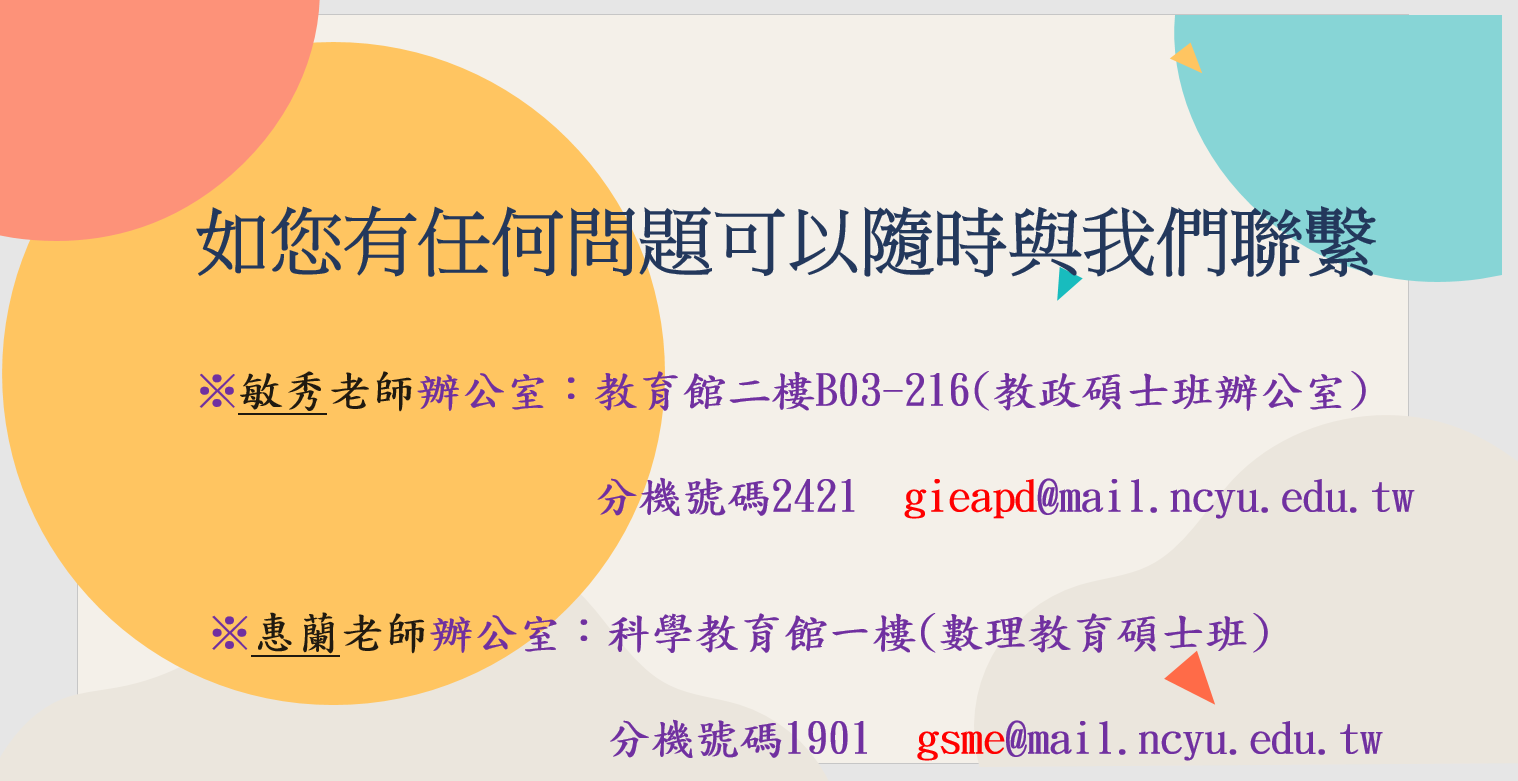 師生榮譽(2)貼心小叮嚀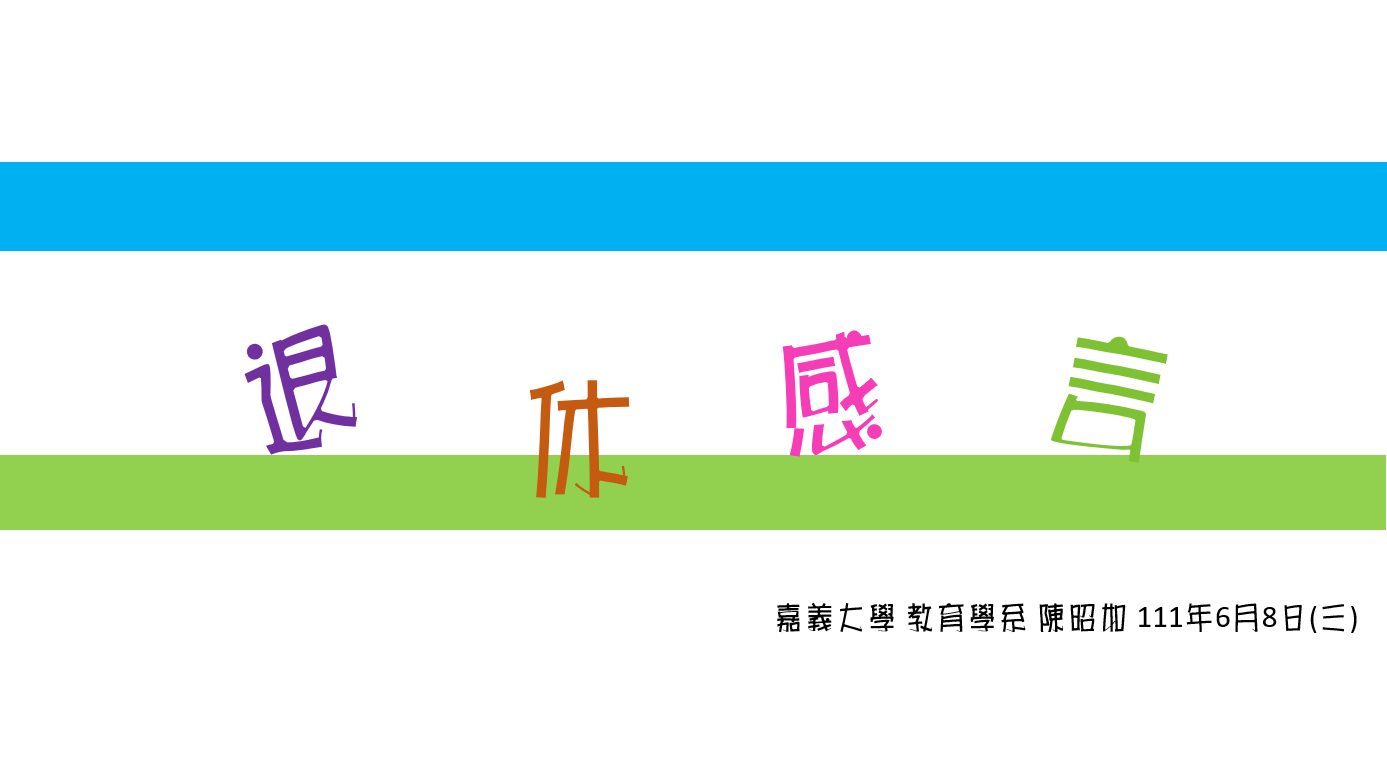 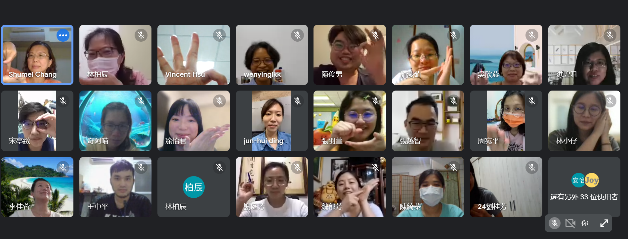 昭如助教退休分享最後大合照